                                          Резюме бизнес идеи.Магазин игрушек «Винни и его друзья »Цель: открытие магазина детских игрушек в центре Уфы, расположение в крупном торговом  комплексе .Задачи: открыть магазин детских игрушек с товаром высокого качества, ориентированный на покупателей от средних доходов.  График  работы магазина:  9.00 – 20.00.
     Магазин детских игрушек предложит своим покупателям товары:Игрушки: погремушки, развивающие игры, куклы, машинки, техника, мячи, мягкие игрушки, другие игрушки.Уход, принадлежности для детей: питание, средства ухода, другие принадлежности. Большое внимание следует уделять ассортименту товара и новым тенденциям рынка детских игрушек. Вряд ли они обрадуются отсутствию, например куклы Winx или оригинальной фигурки My Little Pony.Конкуренты Особенностью  данного магазина будет свободный  выбор товара на открытых прилавках, и детская музыка в течении всего рабочего дня. Адрес магазина: 1233613 г. Уфа ул. Цюрупы  ТК « Центральный рынок.Раздел 2. Маркетинговый план Товары  для детей и всё что с  ними связано в любые времена будет иметь повышенный спрос, так как даже средне- и малообеспеченные граждане будут отказывать себе в первоочередных потребностях, но детям своим необходимые вещи купят. Каждый год им нужна новая одежда, новые игрушки. А в младенческом возрасте просто необходимы «расходные материалы» – памперсы, салфетки и т.п. Магазин предполагается разместить в торговом комплексе , т.к. родителям удобнее покупать все вещи в одном месте – для себя, для детей и для семьиЗадачи:
     1. На первом этапе сделать акцент на качество и ассортимент товаров.
     2. Создать положительный имидж  магазину.
     3. Получение прибыли.Все товары высокого качества Цены на товары будут выглядеть следующим образом:Канал сбыта продукции схема Рекламный Баннер 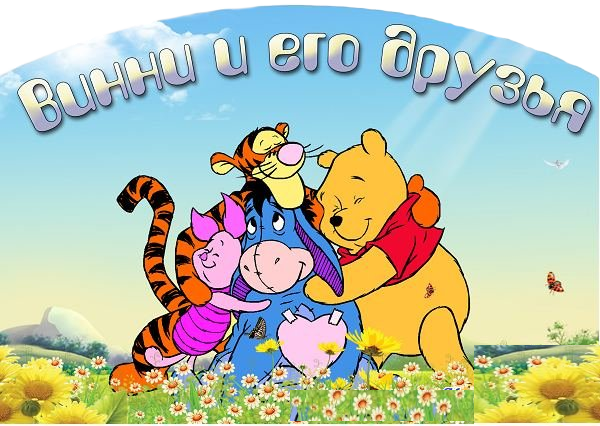 SWOT-анализ Раздел 3 организационный план 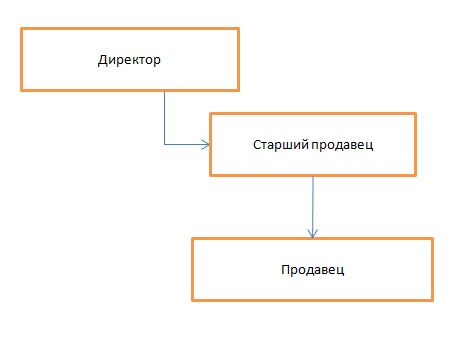 4 раздел . производный план  Приём  и исполнение заказов на товары (прием и оформление заказов непосредственно на предприятии торговли по телефону или вне предприятия, комплектование заказов, упаковывание заказов, отпуск товаров непосредственно на предприятии торговли и/или доставка на дом);– организацию доставки товаров;– упаковывание купленных в магазине товаров;– комплектование и улучшение упаковывания подарочных наборов из имеющихся в наличии товаров, в том числе по заказам;Демонстрация или презентация определенного вида товаров с участием покупателей — от промо-акции  на игрушки.Оборудование :Витрины и стеллажи для товаров, кассовый аппарат и мебель (стол и кресло) для кассира, компьютер, кондиционер . Факторы Детский мир Город игрушек « Винни и его друзья»Расположение Центр города, отдельное помещение Центр города, отдельное помещениеВ торговом развлекательном центре не далеко от города Поставщики В основном Российские производители Российские и Зарубежные, имеющие сертификаты Из Америки и Европы  - гарантия  качества и безопасности Ценовая категория Выше средний Выше среднийСредняя Оформление магазина Несколько магазинов по типу супермаркетов в разных стиляхсупермаркетСупермаркет оформлен в виде сказочного леса с горками и ручьями и т.дАссортимент Одежда, обувь, игрушки, средства по уходуОдежда, обувь, игрушки , велосипеды, коляски Игрушки, средства по уходуСкидки Периодические акции и большие скидки на товарНакопительная карта постоянным клиентам Постоянным клиента накопительная  система, в день рождения скидкаНаименование Цена , рубПогремушки 350Развивающие 1 800Куклы 1 200Машинки, техники 2 800Мячи 500Мягкие игрушки 800Другие игрушки1 100                                       Уход , принадлежности  для детей                                        Уход , принадлежности  для детей питание50Средства ухода 120Другие принадлежности 200Сильные стороныМесторасположение в торгово-развлекательном комплексе, расположенном в центре уфыПоставщики, предлагающие сертифицированную качественную продукцию;Необычное оформление;Средние цены;Система скидок для постоянных покупателей, проведение акций.Слабые стороныНеизвестность в момент открытия;Ассортимент ограничен (нет колясок, велосипедов и т.п.);Наличие только одного магазина.Возможности и перспективы Расширение ассортимента;Открытие магазина в другой части Красноярска;Открытие собственного центра игрушек и товаров по уходу за детьми;Работа с новыми поставщиками, в том числе российскими.Угрозы внешней средыПостепенный подбор поставщиков.Сотрудники обязанностиЗарплата Директор 1. Проверка готовности магазина к работе;2. Контроль выполнения плана продаж; 3.Контроль за сохранностью товарно-материальных ценностей (ТМЦ); Проверка исправности оборудования;3. Управление коллективом;4. Контроль товарных запасов;5. Отчетность и т.д...20 000Старший продавец1.контролировать запас товаров, их сохранность; 2.следить за правильностью эксплуатации оборудования и инструментов; 3.контролировать соблюдение санитарных норм и правил в торговом зале; 4.выполнять сверку наименований, цен с приходными документами, а также контролировать правильность торговых кодов, целостность упаковок и т.п.; 5. руководить расстановкой товаров в соответствии с требованиями правил и с применением инновационных приемов маркетинга и мерчендайзинга; 7.выполнять подсчет наличных средств, готовить их к инкассации; 8.производить подсчеты безналичных чеков, прошедших через банковские терминалы; принимать товары, поступающие в продажу;
18 000Два Продавца –кассира 1.Пополнение полок и стеллажей по мере необходимости. При отсутствии одного наименования, его место на полке дополняют соседним товаром в нужном количестве.2. Визуальный осмотр товара на предмет выявления брака или нарушений целостности упаковки.3.Консультирование покупателей и организация помощи в выборе товара. Сотруднику надлежит обладать знаниями о свойствах и характеристиках продукции, способах использования, правилах ухода. Также клиента может интересовать срок следующего поступления ассортимента – продавец вправе предоставить такую информацию.4.Работа с ценниками. Работник обязан проверить соответствие наименования и цены, наклеить ценник или установить его в надлежащем месте на витрине.



15 000